PIANO DI STUDI PERSONALIZZATOper alunni con svantaggio linguisticoA.S. 20../20..Coordinatore di Classe     ........................................................................Alunno/a	ClasseData di nascita	NazionalitàData del primo arrivo in ItaliaNumero degli anni di scolarità                               di cui nel paese d’origineLingua parlata in famigliaLingua di scolarità nel paese d’origineAltre lingue conosciuteEventuali corsi di italiano frequentati (data e luogo)TIPOLOGIA DI BISOGNO EDUCATIVO SPECIALE: 	 Alunno NAI (si intendono gli alunni stranieri inseriti per la prima volta nel nostro sistema scolastico nell’anno scolastico in corso e/o in quello precedente) L’alunno non ha alcuna conoscenza della lingua italiana pertanto non è possibile fare una valutazione del livello delle competenze linguistiche in ingresso come da tabella successiva. Alunno straniero giunto in Italia nell’ultimo triennio (si intendono gli alunni che hanno superato la prima alfabetizzazione ma ancora non hanno raggiunto quelle competenze nella lingua italiana tali da poter affrontare le materie di studio)  Alunno straniero che pur essendo in Italia da più anni trova ancora difficoltà nella lingua italiana ed in particolare in quella dello studio  Alunno straniero con età anagrafica non corrispondente alla classe d’inserimento causa ritardo scolastico rispetto la normativa italiana, ripetente, o inserito in una classe “inferiore” in accordo con la famiglia-Eventuali altre informazioni che l’insegnante ritiene utile: ..............................................................................................................................................................................................................................................................................................................................VALUTAZIONE DELLE COMPETENZE LINGUISTICHE IN INGRESSO:INTERVENTI INTEGRATIVI DI SUPPORTO PREVISTI / CONSIGLIATIAttività individualizzate e/o di piccolo gruppo con l’insegnante curricolare o l’insegnante di sostegno (se previsto in classe)Corso di italiano L2 in orario scolastico/extra-scolastico Intervento mediatore linguistico Sportello didattico alunni stranieri Recupero disciplinare Attività pomeridiane scolastiche ..........................Attività pomeridiane presso strutture esterne alla scuola (indicare presso quale ente) ............................................. .........................................................................INDIVIDUAZIONE DI MODIFICHE RISPETTO AL PIANO DI STUDIIl consiglio di classe, in data …………………., tenuto conto delle difficoltà derivanti dallo svantaggio linguistico che non consente all’alunno di conseguire le abilità di studio necessarie per il successo formativo nell’apprendimento, propone un intervento personalizzato nei contenuti e nei tempi, solo in alcune materie (indicare quali)....................................................................................................................................................................................................................................................................................................................in tutte le materiesolo in alcune materie con la dispensa delle rimanenti (situazione N.A.I.)....................................................................................................................................................................................................................................................................................................................Il presente PSP ha carattere transitorio  (indicare la durata)Annuale              ………………………..           Inoltre, in sintonia con la normativa sui B.E.S. e sulla base di considerazioni di carattere psicopedagogico, il C. di cl. propone di adottare strumenti compensativi e misure dispensative di carattere transitorio, allo scopo di permettergli di raggiungere le competenze base prefissate nelle singole discipline.STRATEGIE METODOLOGICHE E DIDATTICHE PREVISTE IN CLASSEApprocci e strategieOrganizzare lezioni frontali che utilizzino contemporaneamente più linguaggi comunicativi (es. codice linguistico, iconico ...) Utilizzare la classe come risorsa in apprendimenti e attività laboratoriali in piccoli gruppiattività in coppiaattività di tutoring e aiuto tra pari attività di cooperative learning Semplificare il linguaggio Fornire spiegazioni individualizzate Semplificare il testo Fornire conoscenze per le strategie di studio parole chiave, sottolineatura, osservazione delle immagini e del titolo, ecc ...Semplificare le consegne Rispettare i tempi di assimilazione dei contenuti disciplinari Guidare alla comprensione del testo attraverso semplici domande strutturate Verificare la comprensione delle indicazioni ricevute per un compito (consegne) Concedere tempi più lunghi nell’esecuzione di alcuni compiti ................................................................................................................................................................................................................................................................Tipologie di verifiche Prove oggettive: vero/falso Prove oggettive: scelta multipla Prove a Completamento Abbinamenti parole/immagini Prove oraliValutazioneLa valutazione sarà più attenta alle conoscenze a alle competenze di analisi, sintesi e collegamento con eventuali elaborazioni personali, piuttosto che alla correttezza formale. Si terrà conto dei progressi fatti in itinere nell’acquisizione delle conoscenze e competenze per ciascuna disciplina, dell’impegno profuso, della motivazione e della partecipazione a tutte le attività integrative proposte. Strumenti compensativi L’alunno potrà usufruire dei seguenti strumenti compensativi: ausilio di un compagno che gli spiegherà i comandi e il lessico specifico correttore ortografico tabelle, schemi, grafici, calcolatrice vocabolario anche multimediale.................................................................................................................................Misure dispensative Nell'ambito di ciascuna disciplina l'alunno potrà essere dispensato da: lettura ad alta voce prendere appunti correzione di tutti gli errori ortografici considerati gravi (grafie scorrette, uso delle doppie, scansione sillabica, uso dell’apostrofo) produzione di testi complessi tempi standard dalla consegna delle prove scrittedettatura di testi/o appunti.................................................................................................................................IL PRESENTE PIANO DIDATTICO PERSONALIZZATO E’ STATO CONCORDATO E REDATTO DA:Data___________________________Il Docente Coordinatore	Il Dirigente Scolastico………………………………………	……………………………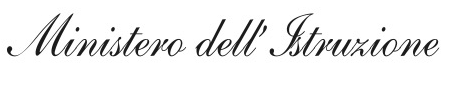 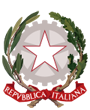 USR PER LA TOSCANA – AT SIENA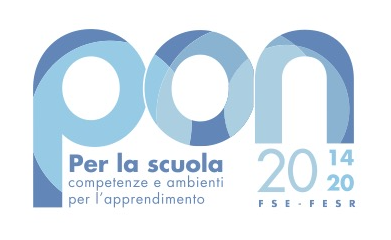 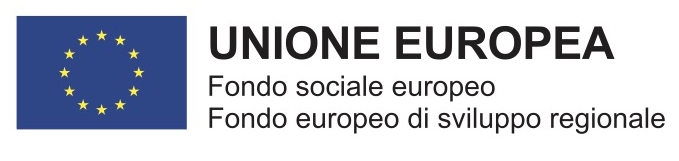 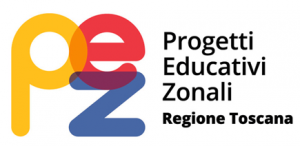 ISTITUTO COMPRENSIVO PIANCASTAGNAIOSedi in Piancastagnaio e RadicofaniUffici: Viale Gramsci 600 53025 Piancastagnaio SI Tel. 0577786071 eMail : siic81000q@istruzione.it Pec: siic81000q@pec.istruzione.itwww.icpiancastagnaio.edu.itCF 90000070525 - CUF: UFVMVOCompetenzaQuadro di Riferimento Europeo delle LingueLIVELLOQuadro di Riferimento Europeo delle LingueLIVELLOQuadro di Riferimento Europeo delle LingueLIVELLOQuadro di Riferimento Europeo delle LingueLIVELLOQuadro di Riferimento Europeo delle LingueLIVELLOQuadro di Riferimento Europeo delle LingueLIVELLOA1A2B1B2C1C2Comprensione oraleComprensione scrittaInterazione oraleProduzione orale Produzione scrittaNome e cognomeFirmaGenitori Genitori OperatoriInsegnantiInsegnantiInsegnantiInsegnantiInsegnantiInsegnantiInsegnantiInsegnantiInsegnantiInsegnantiInsegnantiInsegnantiLa funzione strumentale per l’inclusione ed il benessere a scuola